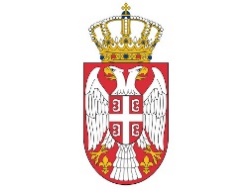 РЕПУБЛИКА СРБИЈА-АП ВОЈВОДИНАОПШТИНА ПЕЋИНЦИОПШТИНСКА УПРАВАОДЕЉЕЊЕ ЗА ПРИВРЕДУ,ЛОКАЛНИ ЕКОНОМСКИ РАЗВОЈ,ЗАШТИТУ ЖИВОТНЕ СРЕДИНЕИ ИНСПЕКЦИЈСКЕ ПОСЛОВЕБрој: 501-89/2021-III-02Дана: 29.10.2021. годинеПЕЋИНЦИ, Слободана Бајића 5Тел.022/400-700(Б.М.)	Одељење за привреду, локални економски развој, заштиту животне средине и инспекцијске послове Општинске управе општине Пећинци на основу члана 10. Закона о процени утицаја на животну средину (“Сл. гласник РС”, број 135/04 и 36/09), члана 136. став 1. Закона о општем управном поступку (Сл. Гласник РС, број 18/2016) и Уредбе о утврђивању листе пројеката за које је обавезна процена утицаја и листе пројеката за које се може захтевати процена утицаја на животну средину (“Сл. гласник РС”, бр. 114/08), а по захтеву који су поднели носиоци пројекта Матић Божидар из Купинова, Жике Маричића 52 и Петровић Ненад из Београда (Сурчин), Војвођанска 494ц  за одлучивање о потреби процене утицаја на животну средину, доносиР Е Ш Е Њ Е		1. ЗА ПРОЈЕКАТ Изградња пословно складишног објекта на локацији у Шимановцима, на кат. парц. 551/43 и 551/48 K.O. Шимановци, носилаца пројекта Матић Божидар Купиново, Жике Маричића 52 и Петровић Ненад, Београд (Сурчин), Војвођанска 494ц НИЈЕ ПОТРЕБНА ПРОЦЕНА УТИЦАЈА на животну средину.	2.  Носиоци пројекта је у обавези да се придржавају мера заштите животне средине које су дефинисане овим решењем и испоштује све услове и сагласности других надлежних органа и институција, у складу са посебним законом.О б р а з л о ж е њ е	Носиоци пројекта Матић Божидар, Купиново, Жике Маричића 52 и Петровић Ненад, Београд (Сурчин), Војвођанска 494ц поднели су уредан захтев дана 12.10.2021. године овом органу за одлучивање о потреби процене утицаја на животну средину за пројекат Изградња пословно  складишног објекта (складиштење непрехрамбене робе која не захтева посебне услове складиштења), а све у сврху добијања грађевинске дозволе и пријаве радова који се реализује у Шимановцима, у делу радне зоне насеља, у блоку Б-2-8, на кат. парц. бр. 551/43 и 551/48 К.О. Шимановци. Уз захтев су приложени:	1. Уредно попуњена садржина захтева за одлучивање о потреби процене утицаја на животну средину (прилог 1) и кратак опис пројекта сходно Правилнику о садржају захтева за одличивање о потреби процене утицаја и садржини захтева за одређивање обима и садржаја студије о процени утицаја на животну средину (“Сл. Гласник РС” број 69/05),	2. Локацијски услови и остали услови и сагласности надлежних органа и инстутуција	3. Приказ микролокације-копија катастарског плана	4. Приказ макролокације (орто фото снимак)	5. Ситуациони план	6. Идејно решење са графичким прилозима	Предметни пројекат је Изградња пословно складишног објекта спратности П+0 и П+1 намењеног за складиштење и дистрибуцију готових производа као што су бела техника, мали кућни апарати, метална роба (цеви шавне и бешавне, профили, метална галантерија и шрафовска роба) и разна непрехрамбена роба широке потрошње која незахтева посебне услове чувања и складиштења. Складишта ће бити комбиновано подно - регалног типа (регали на 4-5 нивоа). Готови производи ће пристизати у оригиналној амбалажи, а тако ће се и отпремати, изузев ситније робе која ће се препакивати на мање јединице: Пројекат ће се реализовати у једној фази. Укупна бруто површина под пројектом биће 2.400,00 m2, од чега ће 2.100,00 m2 заузети складишни простор.Од отпада у току редовног рада пројекта присутан ће бити неопасан и опасан отпад. Неопасан је комунални отпад од запослених у објекту и амбалажни као што су папир, картон, неупотребљива картонска амбалажа, дрвене палете, ломљено дрво и стреч фолија. Опасан отпад који се јавља су отпадне зауљене крпе и сорбенти. Одређени нивои загађења могући су од продуката сагоревања фосилних горива од возила која ће допремати и отпремати робу. При раду се очекују одређени нивои буке од рада мотора од возила који допремају и отпремају робу, али су они нижи на граници парцела нижи су од оних прописани Правилником о дозвољеном нивоу буке у животној средини (“Сл. гласник РС”, број 54/92). Од отпадних вода присутне су атмосферске воде, воде са манипулативних површина и санитарне воде. За планирану делатност није карактеристично емитовање јонизујућег и нејонизујућег зрачења повећане топлоте, светлости и вибрација, нити присуство отпадних технолошких вода.	Обавеза носиоца пројекта у циљу заштите животне средине је да примени одговарајуће мере заштите за наведени пројекат а посебно:	У току реализације пројекта	Заштита вода: Поштовати закон о водама (“Сл. гласник РС”, бр. 33/10, 93/2012, 101/2016, 95/2018 I 95/2018-др. закон) као и подзаконска акта на основу овог закона.	- Омогућити несметано отицање атмосферских вода у природне реципијенте.	- Зауљене атмосферске воде са спољних манипулативних површина, паркинга и сл. одводити пре одвођења у реципијент пречистити у интерном сепаратору са таложником. Чишћење сепаратора поверити овлашћеној организацији. Водити уредну евиденцију о чишћењу опреме.- Санитарно фекалне воде могу се без претходног третмана одводити у насељску канализацију. 	Заштита ваздуха: Заштиту ваздуха спроводити у складу са Законом о заштити ваздуха (“Сл. гласник РС”, бр. 36/09, 10/2013 и 26/2021-др. закон) и подзаконским актима посебно:	- Обезбедити добру вентилацију објекaта.	Управљање чврстим отпадом: Поштовати закон о управљању отпадом (“Сл. гласник РС”, бр. 36/09, 88/2010, 14/2016 и 95/2018-др. закон) и подзаконска акта донета на основу овог закона, а посебно спровести мере:	- Комунални отпад који се јавља од стране запослених у објекту одлагати у црне вреће па у метални контејнер којег ће празнити надлежно ЈКП “САВА”. - Неопасан амбалажни отпад – отпадни папир, картон, ломљене еуро палете, стреч фолију одлагати у посебан контејнер. Предавати га овлашћеним организацијама за ту врсту отпада. Уколико постоји могућност употребљиве еуро палете враћати добављачима готових производа.- Контаминирани отпад настао услед процуривања амбалаже или горива и уља од доставних возила попут старих филтера, зауљених крпа, сорбента, чувати у металним кутијама или бурадима. Предавати га овлашћеној организацији за управљање таквом врстом отпада	- Сав опасан отпад прописно обележити и складиштити на начин да се не угрожава здравље људи и животна средина. Забрањено је мешање појединих категорија опасног отпада или мешање опасног отпада са неопасним.	Заштита од удеса: за акцидентне ситуације као што је пожар  мере спроводити у складу са Главним пројектом заштите од пожара за предметни објекат који је у обавези носилац пројекта израдити у току реализације пројекта.	Обавеза носиоца пројекта је да се придржава мера заштите у току редовног рада објекта које наложи општински инспектор заштите животне средине, као и рокова које му одреди у циљу испуњавања свих мера заштите прописаних овим решењем.	Предвидети програм праћења стања животне средине -мониторинг дефинисан у чл. 69. и 70. Закона о заштити животне средине (“Сл. гласник РС”, бр. 134/04, 36/09, 36/09-др. закон, 72/09-др. Закон, 43/2011-одлука УС, 14/2016, 76/2018 и 95/2018-др. закон) и 1) Мониторинг  отпада-неопасног и опасног отпада који би подразумевао манипулацију истим, збрињавање и вођење евиденције чија је садржина прописана Правилником о обрасцу документа о кретању отпада и упутству за његово попуњавање („Сл. гласник РС“, бр. 72/09), и 2) Мониторинг по налогу инспектора за заштиту животне средине.	Јавност је обавештена оглашавањем у “М-новинама”, издање од 13.10.2021. године и писмено Месна заједница Шимановци на чијој територији се реализује пројекат као заинтересован орган. Обавештење је постављено на огласној табли и сајту општине Пећинци. У остављеном року до 25.10.2021. године није пристигло ниједно мишљење заинтересоване јавности у писаној форми.	На основу поднетог захтева, приложене документације, затим података о локацији, карактеристика самог пројекта, и Уредбе о утврђивању листе пројеката за које је обавезна процена утицаја и листе пројеката за које се може захтевати процена утицаја на животну средину (“Сл. гласник РС”, бр. 114/08) донето je решење као у диспозитиву.Разлози за доношење одлуке:1. Уредба о утврђивању листе пројеката за које је обавезна процена утицаја на животну  и листе пројеката за које се може захтевати процена утицаја на животну средину (“Сл. гласник РС”, бр. 114/08) на којој се не налази оваква врста пројекта. Надлежни орган ће о својој одлуци сходно члану 10. Закона о процени утицаја на животну средину (“Сл. гласник РС”, број 135/04 и 36/09) обавестити јавност и заинтересоване и организације.	Републичка административна такса у износу на захтев од 2.160,00 динара по тарифном броју 186. и такса на доношење решења у износу од 570,00 динара по тарифном броју 9. су наплаћене Закона о Републичким административним таксама (“Сл. Гласник РС”, бр. 61/05 и 42/06, 54/09, 35/10 50/11, 57/2014, 45/2015,  83/2015, 112/2015, 50/2016 и 61/2017 усклађени дин. изн.,113/2017, 3/2018-испр., 50/2018  усклађени дин. изн., 95/2018, 38/2019 усклађени дин. изн., 86/2019, 90/2019 –испр., 98/2020 усклађени дин. износи, 144/2020 и 62/2001 усклађени дин. износи).ПОУКА О ПРАВНОМ ЛЕКУ: Против овог решења може се изјавити жалба Покрајинском Секретаријату за урбанизам и заштиту животне средине у Новом Саду у року од 15 дана од дана пријема решења. Жалба се изјављује путем овог Одељења и таксира са 490,00 динара сходно члану 2. и Тарифном броју 6. Закона о републичким административним таксама (“Сл. Гласник РС”, бр. 61/05 и 42/06, 54/09, 35/10 50/11, 57/2014, 45/2015, 83/2015, 112/2015, 50/2016 и 61/2017 усклађени дин. изн.,113/2017, 3/2018-испр., 50/2018 усклађени дин. изн., 95/2018, 38/2019 усклађени дин. изн., 86/2019, 90/2019–испр., 98/2020 усклађени дин. износи, 144/2020 и 62/2001 усклађени дин. износи) на жиро рачун бр. 840-742221843-57 прималац Република Србија.Доставити:1. Матић Божидар, Купиново2. Петровић Ненад, Београд-Сурчин3. Инспектору заштите животне средине4. Архиви		Обрадио:____________________									Бранислав Максимовић					     	    				      	   Н А Ч Е Л Н И К,  				                 				  М.П.	 	  	___________________								                        (Биљана Милошевић)